Supplementary materialSupplementary Table 1 CXCL13 expression in cancers verus normal tissue in oncomine database.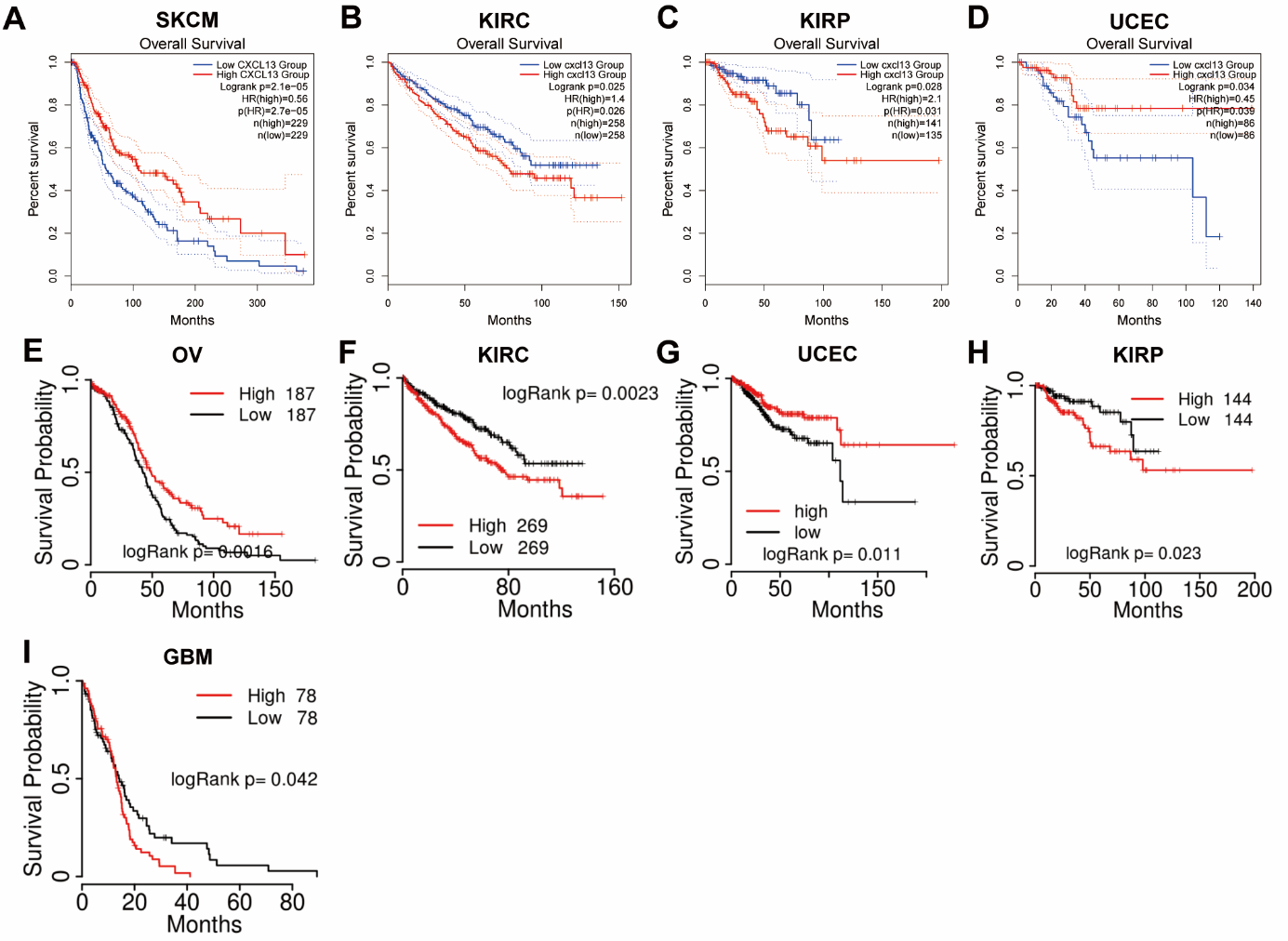 Supplementary figure 1. Significance of CXCL13 in predicting the prognosis of diverse cancers assessed through GEPIA2 (A-D) and TCGAportal (E-I).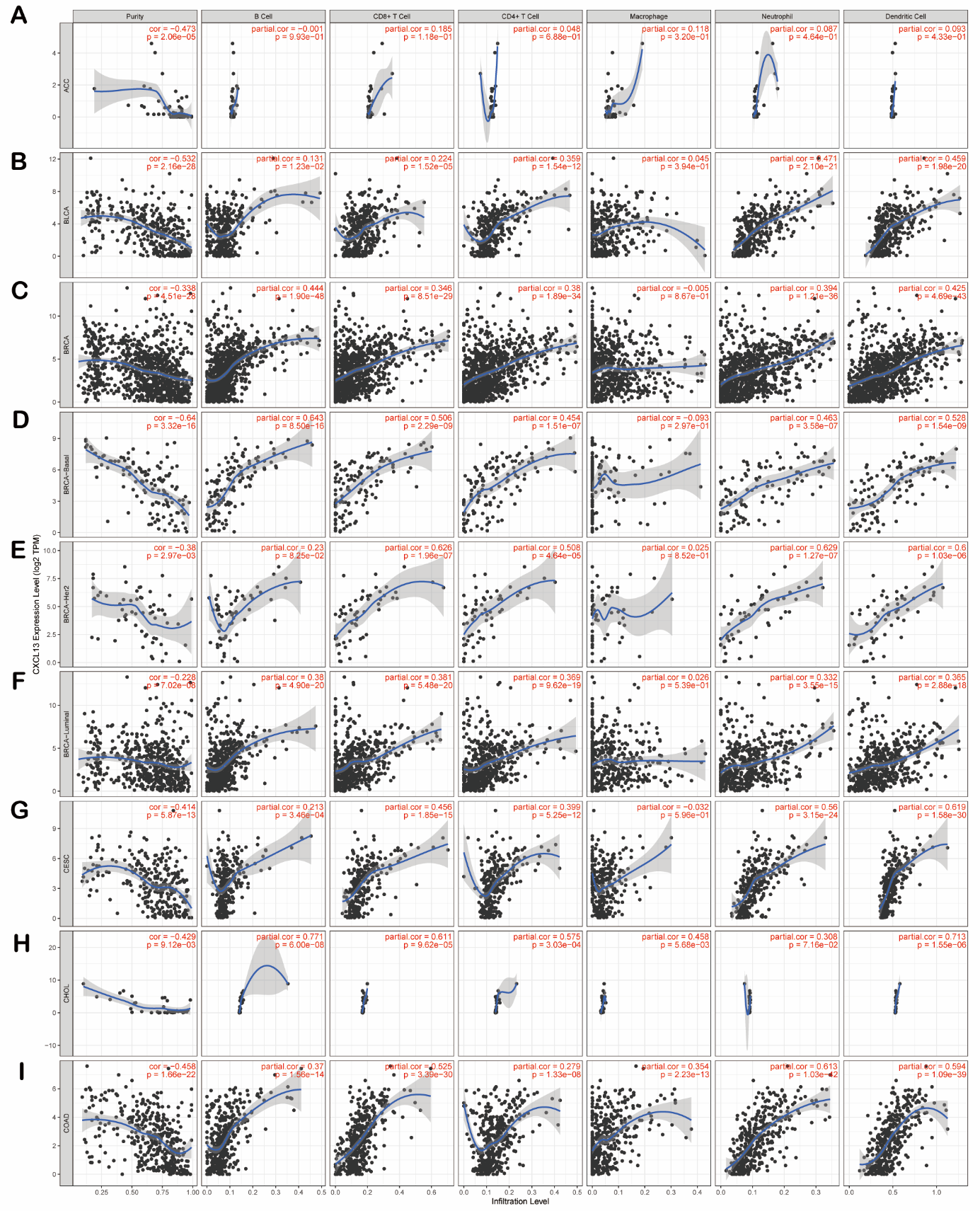 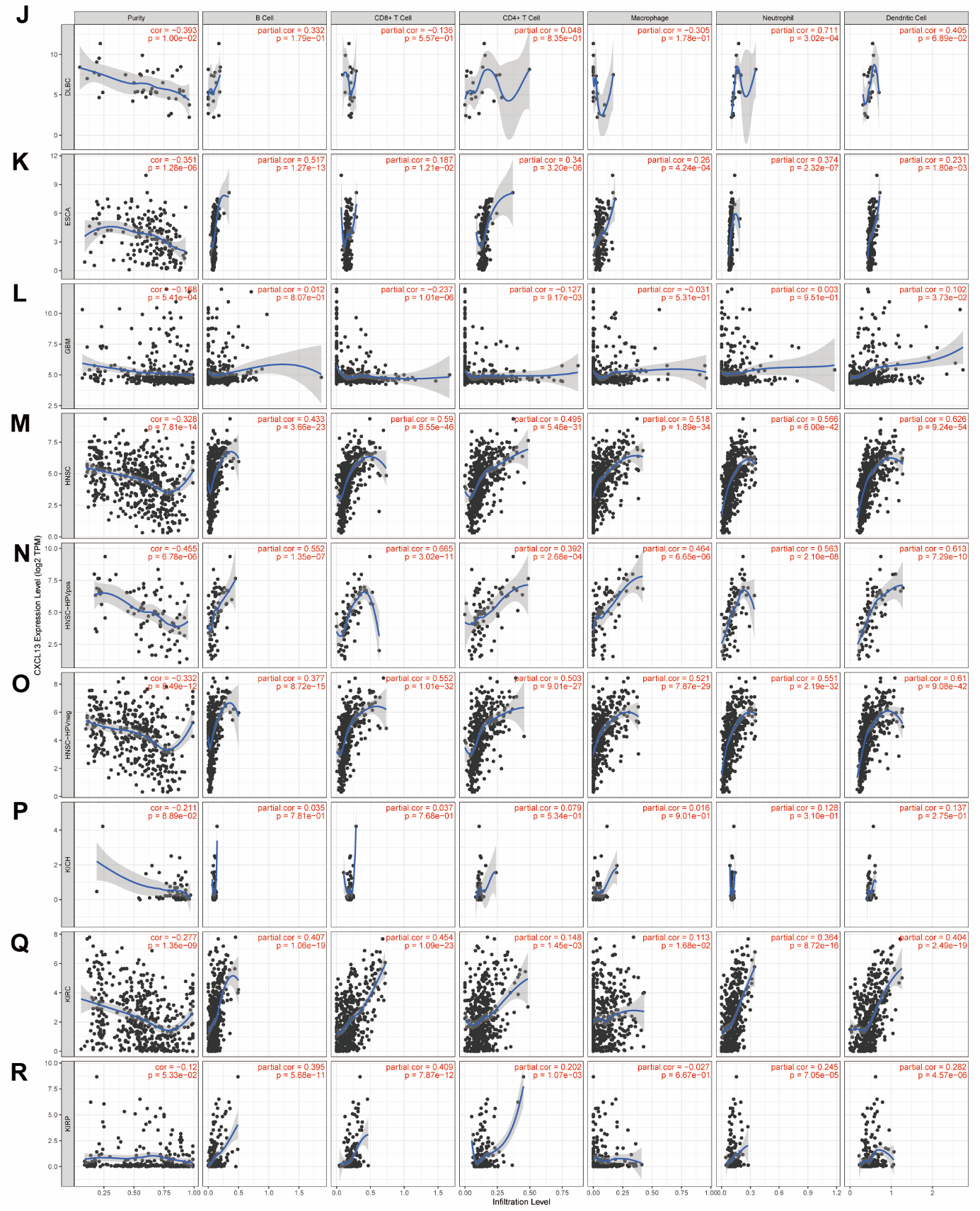 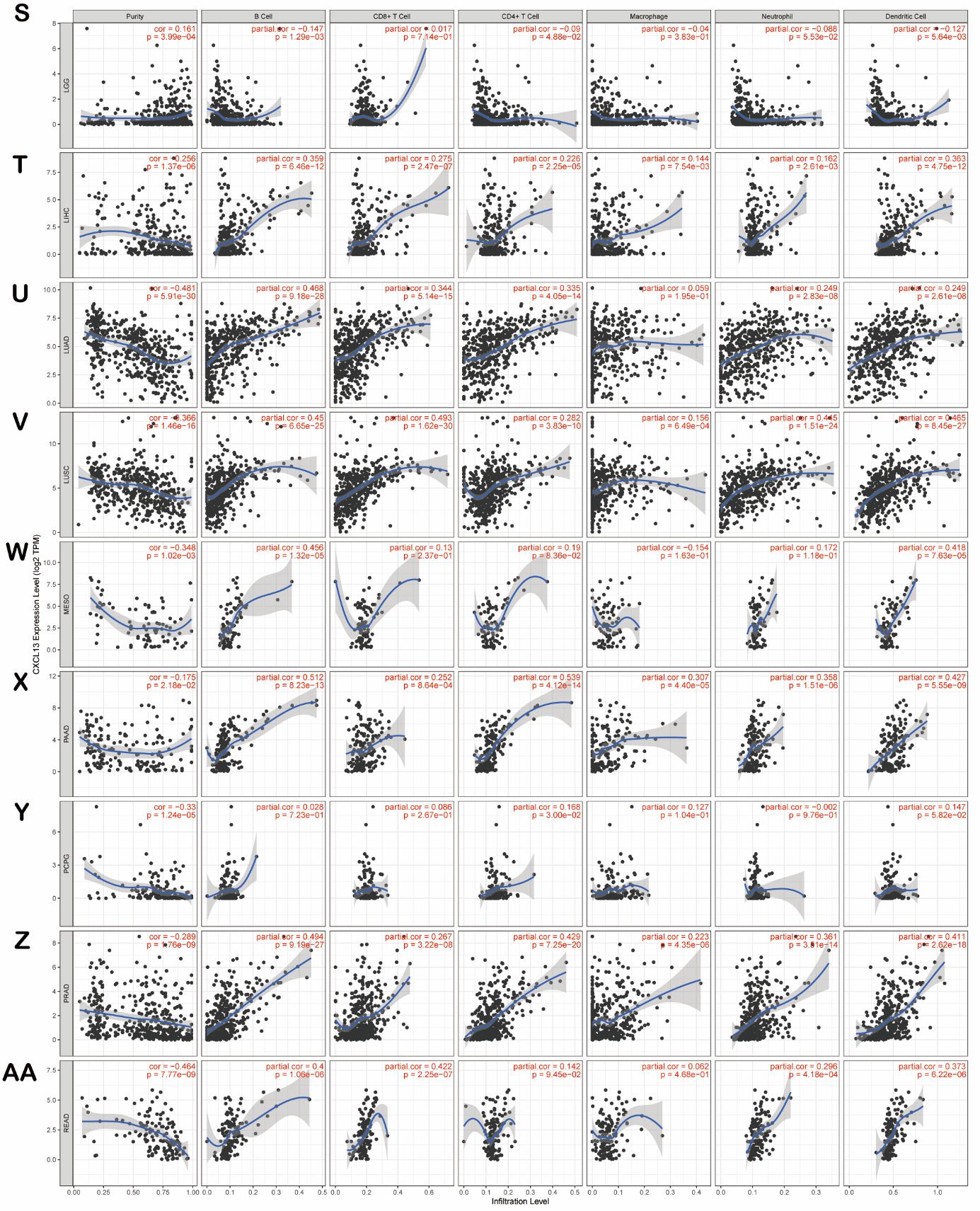 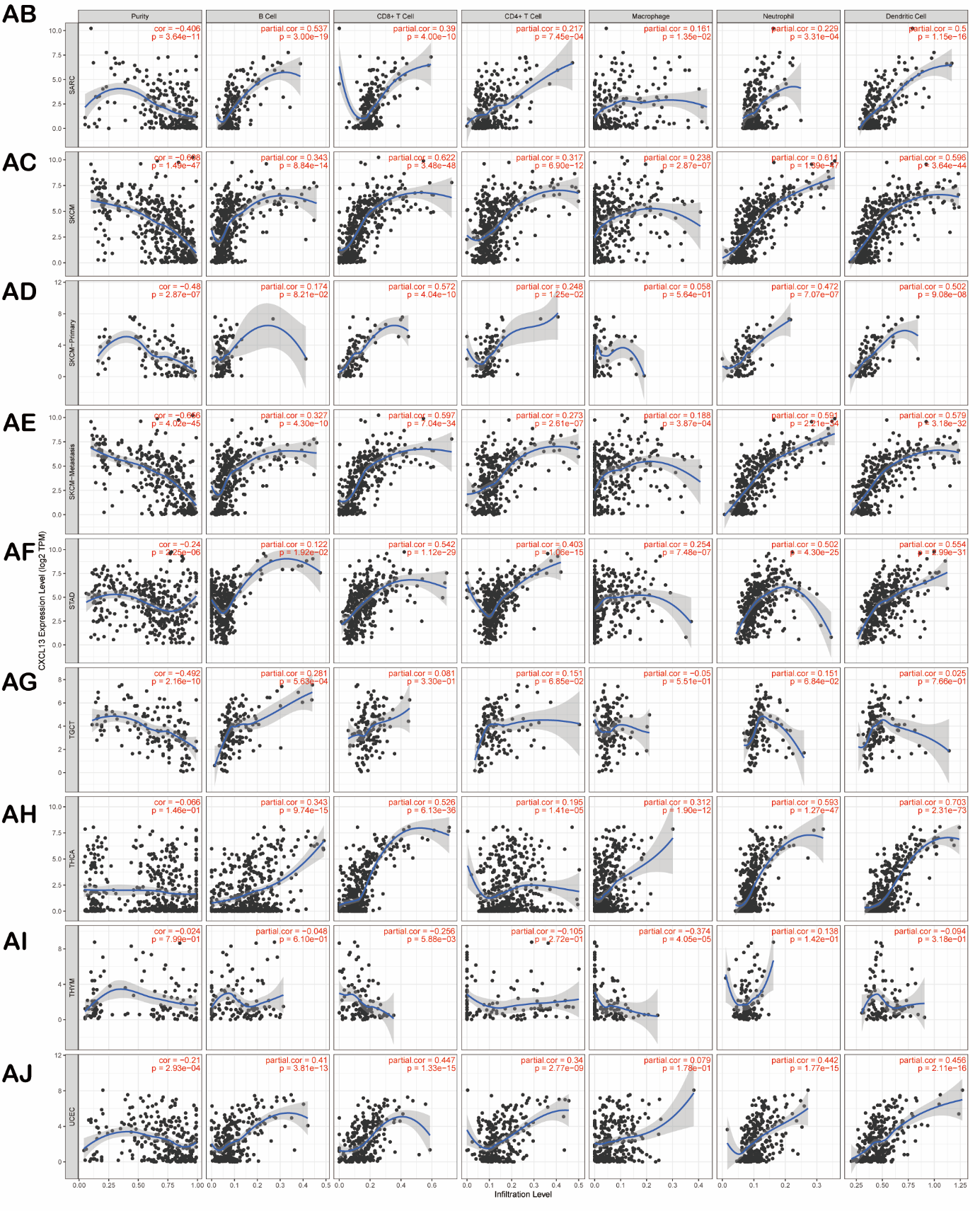 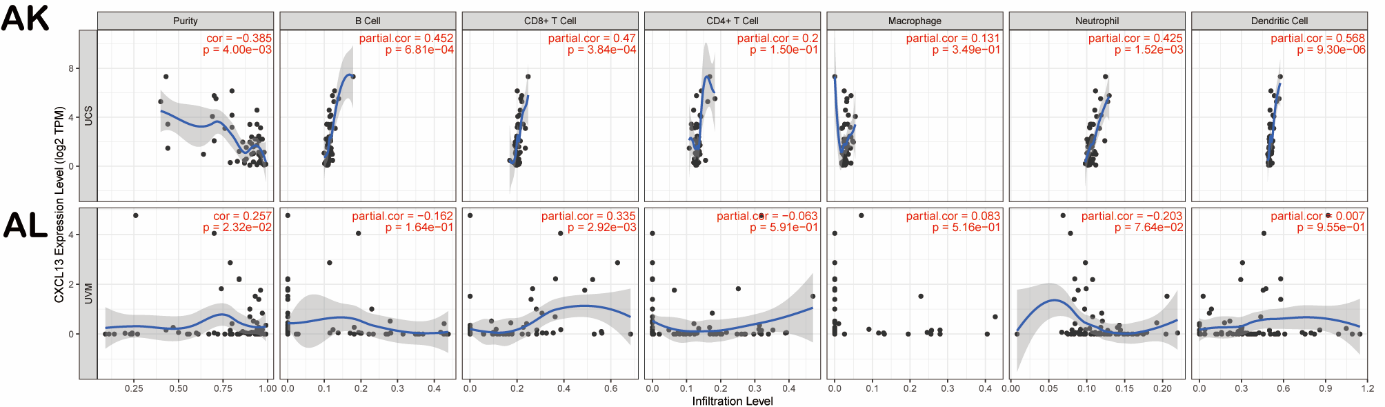 Supplementary figure 2. Associations of CXCL13 with immune infiltration degrees within various tumor.CancerCancer typeP-valueFoldchangeRank(%)SampleReference(PMID)BladderInfiltrating Bladder Urothelial Carcinoma 1.07E-106.3694%15716432078BreastInvasive Breast Carcinoma8.05E-103.4321%15821373875Medullary Breast Carcinoma2.79E-95.2586%213622522925CervicaCervical Squamous Cell Carcinoma9.32E-1119.6551%6618506748Cervical Squamous Cell Carcinoma Epithelia3.49E-55.8355%4117974957Head and Neck Head and Neck Squamous Cell Carcinoma3.47E-1667.0111%5414729608LeukemiaChronic Lymphocytic Leukemia4.14E-93.0341%10211733578Su LungLung Adenocarcinoma7.58E-85.6362%6617540040Stearman LungLung Adenocarcinoma6.09E-77.5593%3916314486Hou Lung Squamous Cell Lung Carcinoma 7.35E-1515.3882%15620421987Lung Adenocarcinoma3.39E-1312.2052%15620421987Landi LungLung Adenocarcinoma5.32E-144.1574%10718297132Okayama LungLung Adenocarcinoma1.85E-914.2089%24622080568Rosenwald LymphomaDiffuse Large B-Cell Lymphoma1.68E-118.4871%29312075054Rosenwald Multi-cancerRosenwald Multi-cancer2.33E-106.3521%10211733578Alizadeh LymphomaActivated B-Cell-Like Diffuse Large B-Cell Lymphoma2.75E-99.4522%12010676951Germinal Center B-Cell-Like Diffuse Large B-Cell Lymphoma9.65E-72.8435%12010676951Basso LymphomaDiffuse Large B-Cell Lymphoma4.36E-910.0641%33615778709Centroblastic Lymphoma1.71E-1423.8012%33615778709Compagno LymphomaGerminal Center B-Cell-Like Diffuse Large B-Cell Lymphoma3.34E-919.9501%13619412164Follicular Lymphoma1.28E-1438.0454%13619412164Activated B-Cell-Like Diffuse Large B-Cell Lymphoma3.41E-917.5515%13619412164Diffuse Large B-Cell Lymphoma1.09E-1217.8167%13619412164Brune LymphomaHodgkin's Lymphoma5.31E-55.4856%6718794340Crabtree UterusUterine Corpus Leiomyoma1.50E-55.4544%7719622772Korkola SeminomaEmbryonal Carcinoma, NOS8.76E-711.6278%10716424014Bonome OvarianOvarian Carcinoma 2.66E-232.2451%19518593951TCGA Ovarian Ovarian Serous Cystadenocarcinoma2.94E-82.0912%594